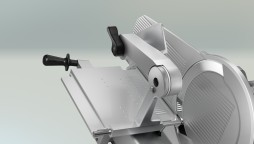 Ручной вертикальный слайсер VS12 FPМощный и гибкий слайсер специально для нарезки в ручном режиме крупных продуктов, в том числе продуктов на кости.Вертикальное перемещение каретки обеспечивает эргономичную, прямую работу, не препятствуя при этом оптимальному обзору результата нарезки. Прочный держатель продукта и каретка с легким ходом гарантируют безопасную нарезку в рамках требований к дизайну оборудования.
Сердцем машины является мощный привод ножа, который опционально дополняется интеллектуальной системой управления Emotion®. Область примененияСпециальный слайсер для кухни и столовой, когда продукты требуется нарезать с костиДля нарезки деликатесов непосредственно на прилавкеОсновные преимуществаИдеально гигиеничный дизайн: демонтаж без использования инструментов и открытая конструкция для удобной ручной очисткиБезопасность, сохраняемая в рамках дизайна, интерпретируется по-новому: каретка обладает конструкцией с легким ходом, а эргономичный держатель нарезаемого продукта имеет возможность фиксацииТочная настройка толщины ломтика в диапазоне 0 - 3 ммМощный двигатель Bizerba, опционально может быть доработан интеллектуальной системой управления "Emotion": энергосберегающая работа с низким уровнем шума и практически без нагрева зоны укладки продуктаМинимальная степень опасности, благодаря закрыванию всей зоны нарезки во время заточки ножаТонкая регулировка компонентов машины, обеспечивающих качество и точность нарезки в течение всего срока службы ножаРежим энергосбережения Emotion®Варианты исполнения ножа: Нож для нарезки сыраСъемная кареткаИсполнение со встроенными весами до 3 кг / 2 гНапряжение120 / 230 В, однофазный переменный ток100 - 120 / 220 - 240 В, однофазный переменный ток с Emotion®400 В, трехфазный переменный токМатериал корпусаАнодированный алюминийCeraclean® (опция)Место установки (Д x Ш)607 x 433 мм / 23,9” x 17,1”Макс. размеры (Д x Ш x В)VS12 FP35: 923 х 756 х 515 мм / 36,3" х 29,8" х 20,3"VS12 FP37: 952 х 751 х 496 мм / 37,5" х 29,6" х 19,5"Диаметр ножа350 мм / 13,8”370 мм / 14,6”Проход для продуктовДля продуктов круглого сечения: Ø 270 мм / 10,6”VS12 FP35 (В x Ш): 260 x 320 мм / 10,2” x 12,6”VS12 FP37 (В x Ш): 260 x 335 мм / 10,2” x 13,2”Регулировка толщины ломтиковПлавная 0 - 24 мм / 0 - 0,9”Точная настройка 0 - 3 мм / 0 - 0,1Класс защитыIP33